ПРОЄКТ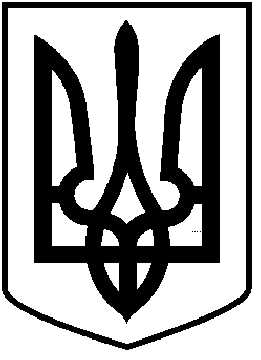                                      ЧОРТКІВСЬКА  МІСЬКА  РАДА      ________________ ВОСЬМОГО СКЛИКАННЯ                                                           РІШЕННЯ___________2021 року 							         № м. ЧортківПро списання літератури з книжкових фондівЧортківської публічної бібліотекиЧортківської міської радиЗ метою списання старої та фізично зношеної літератури з фондів Чортківської публічної бібліотеки Чортківської міської ради, відповідно до Порядку списання об’єктів державної власності, затвердженого постановою Кабінету Міністрів України від 08.11.2007 №1314 та типової інструкції про порядок списання майна бюджетних установ, затвердженої наказом Державного казначейства України та Міністерства економіки України від 29.11.2011 № 447, керуючись Законами України «Про бухгалтерський облік та фінансову звітність в Україні», «Про бібліотеки та бібліотечну справу в Україні» та пунктом 30 статті 26 Закону України «Про місцеве самоврядування в Україні», міська радаВИРІШИЛА:	1. Надати дозвіл управлінню культури та мистецтв Чортківської міської ради на списання фізично зношеної та морально застарілої літератури з книжкових фондів Чортківської публічної бібліотеки Чортківської міської ради в загальній кількості 31373 примірників на загальну суму 307170  гривень:	- 9235 примірників на суму 62549 гривень із фондів Міської бібліотеки для дорослих;	- 1865 примірників на суму 5339 гривень із фондів Бібліотеки с. Росохач;	- 13543 примірників 64487 гривень із фондів Міської бібліотеки для дітей №1;	- 6433 примірників на суму 54978 гривень із фондів Міської бібліотеки для дітей №2;	- 3199 примірників на суму 6101 гривень із фондів Бібліотеки Синяково;	- 6589 примірників на суму 20644 гривень із фондів Бібліотеки с. Скородинці;	- 2997 примірників на суму 13073 гривень із фондів Бібліотеки с. Пастуше;	- 488 примірників на суму 792 гривень із фондів с. Біла;	- 6285 примірників на суму 33993 гривень із фондів с. Бичківці;	 - 4880 примірників на суму 45214 гривень із фондів Центральної районної бібліотеки.          2. Комісії по списанню вилучених документів з бібліотечних фондів підготувати акти списання літератури.	3. Відповідальність за виконання даного рішення покласти на в.о. начальниці управління культури та мистецтв міської ради Олесю Нісевич.	4. Контроль за виконанням рішення покласти на заступницю міського голови з питань діяльності виконавчих органів міської ради Людмилу Колісник та постійну комісію міської ради з питань бюджету та економічного розвитку.Міський голова                                                           Володимир ШМАТЬКО